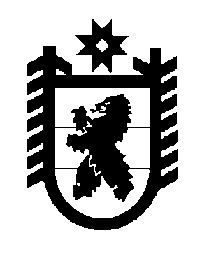 Российская Федерация Республика Карелия    ПРАВИТЕЛЬСТВО РЕСПУБЛИКИ КАРЕЛИЯРАСПОРЯЖЕНИЕ                                от  27 июня 2014 года № 397р-Пг. Петрозаводск В соответствии с  частью 4  статьи 3, пунктом 3 статьи 4 Федерального закона от 21 декабря 2004 года № 172-ФЗ «О переводе земель или земельных участков из одной категории в другую» отказать филиалу открытого акционерного общества «Межрегиональная распределительная сетевая компания Северо-Запада» «Карелэнерго» в переводе земельных участков,  имеющих кадастровые номера 10:07:0042809:124,  10:07:0042809:125, площадью 183 кв. м и 11 кв. м соответственно (местоположение: Республика Карелия, Сортавальский муниципальный район, Сортавальское городское поселение, г. Сортавала),  из состава земель сельскохозяйственного назначения в земли промышленности, энергетики, транспорта, связи, радиовещания, телевидения, информатики, земли для обеспечения космической деятельности, земли обороны, безопасности и земли иного специального назначения в связи с несоответствием испрашиваемого целевого назначения земельных участков схеме территориального планирования Сортавальского муниципального района и генеральному плану Сортавальского городского поселения.           ГлаваРеспублики  Карелия                                                             А.П. Худилайнен